Об утверждении ликвидационного баланса Муниципального общеобразовательного учреждения – Томиловская начальная  общеобразовательная школа  	В соответствии с приказом Слободо-Туринского МОУО от 12.11.2007 № 67– д «О ликвидации ОУ Слободо-Туринского района» и в связи с проведением ликвидации Муниципального общеобразовательного учреждения – Томиловская начальная общеобразовательная школа,ПОСТАНОВЛЯЮ: Утвердить ликвидационный баланс Муниципального общеобразовательного учреждения – Томиловская начальная общеобразовательная школа (ОГРН 1026602268978, ИНН 6651003041, КПП 665101001, место нахождения: 623942, Свердловская область, Слободо-Туринский район, д. Томилова)  составленный по состоянию на 21 ноября 2014 года.Уведомить  Межрайонную ИФНС  России № 13 по Свердловской области для государственной  регистрации в связи с ликвидацией юридического лица.Контроль за исполнением настоящего постановления оставляю за собой.Начальник Слободо-Туринского МОУО:                                       Г. И. Фоминов 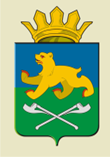 СЛОБОДО-ТУРИНСКИЙ  МУНИЦИПАЛЬНЫЙ ОТДЕЛУПРАВЛЕНИЯ ОБРАЗОВАНИЕМ                                П О С Т А Н О В Л Е Н И ЕСЛОБОДО-ТУРИНСКИЙ  МУНИЦИПАЛЬНЫЙ ОТДЕЛУПРАВЛЕНИЯ ОБРАЗОВАНИЕМ                                П О С Т А Н О В Л Е Н И Еот  02.12.2014  № 142- д  с. Туринская Слобода